   					         ConfidentialREQUEST FOR MEDICAL WITHDRAWAL FROM COURSES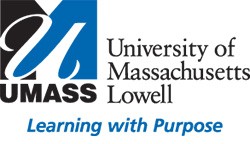                 	  WELLNESS CENTER				phone: 978-934-6800220 PAWTUCKET STREET, UNIVERSITY CROSSING, SUITE 300		fax: 978-934-3080 LOWELL, MA 01854				email: Wellness_Center@uml.edu To ensure confidentiality and privacy the student must complete and sign the Release of Medical Information section before submission of the document to their health care provider. All information will be kept strictly confidential and will be used only for the purpose of evaluating the student’s request for withdrawal from school and readiness to return to their academic work. The university reserves the right to impose conditions on return following a medical withdrawal, which will include the submission of additional documentation from the student’s health care provider and the student’s consent to discuss the student’s condition with University clinicians. Please note that there are no adjustments to tuition or fees after the Add/Drop period.This information will not become part of the student’s academic record or health record but will be retained in a separate administrative file.I, ________________________________________, have read the University of Massachusetts Lowell Purpose, Policy, and Procedure for a Request for Medical Withdrawal and have had the opportunity to have questions answered.  DateStudent Signature☐	I have attached my Personal StatementRELEASE OF MEDICAL INFORMATIONLast Name                                                        First Name                                                        MI               SiS ID#Address Date of Birth                                 Phone                                               Term/Year of Medical Withdrawal	                                              Year of Study (Fr, So, Jr, Sr, Grad) 	                 	 Major  	              		Date of last class attendance	I hereby authorize the release of information to the Directors of Health Services and/or Counseling Services at the University of Massachusetts Lowell for the purpose of determining my eligibility for an academic withdrawal due to medical circumstances. This information may include psychiatric care and/or treatment for alcohol and/or substance abuse.   DateStudent SignaturePage 1 of 2					Rev. 01/20								Revised  8/2023Student InformationTo be completed by medical provider.Last Name	First Name			             	     Date of BirthVERIFICATION FOR MEDICAL WITHDRAWAL (Please complete all sections. Incomplete forms will be returned for further information.)Diagnose(s)                                                                                             Diagnostic code(s) (ICD 10 or DSM 5)      Date of Diagnosis                                        Date of Hospitalization      		         Date of SurgeryCurrent Medication(s)Currently under treatment?	Yes         No         Dates of service: Initial visit			   Last visit 		              Next scheduled visit Please specify in detail how this problem interferes with the student's academic performance:Thank you for your assistance in completing this document. Please provide your contact information. We may need to follow up for additional details or to verify any of the documentation. Provider's Name	License #Address								          PhoneCity	State	Zip Code		          Fax         DateProvider Signature / CredentialsPlease return form to: 	Wellness Center				phone: 978-934-6800220 Pawtucket Street, Suite 300			fax: 978-934-3080Lowell, MA 01854				email: Wellness_Center@uml.eduPage 2 of 2No impairmentMild impairmentModerate impairmentSignificant impairmentSevere impairmentAbility to attend classAbility to complete assignmentsAbility to prepare/study for examsAbility to complete labs, practicums, etc.Ability to work collaboratively with peersAbility to navigate a decentralized campus